STA NEW Award in Swimming Teaching  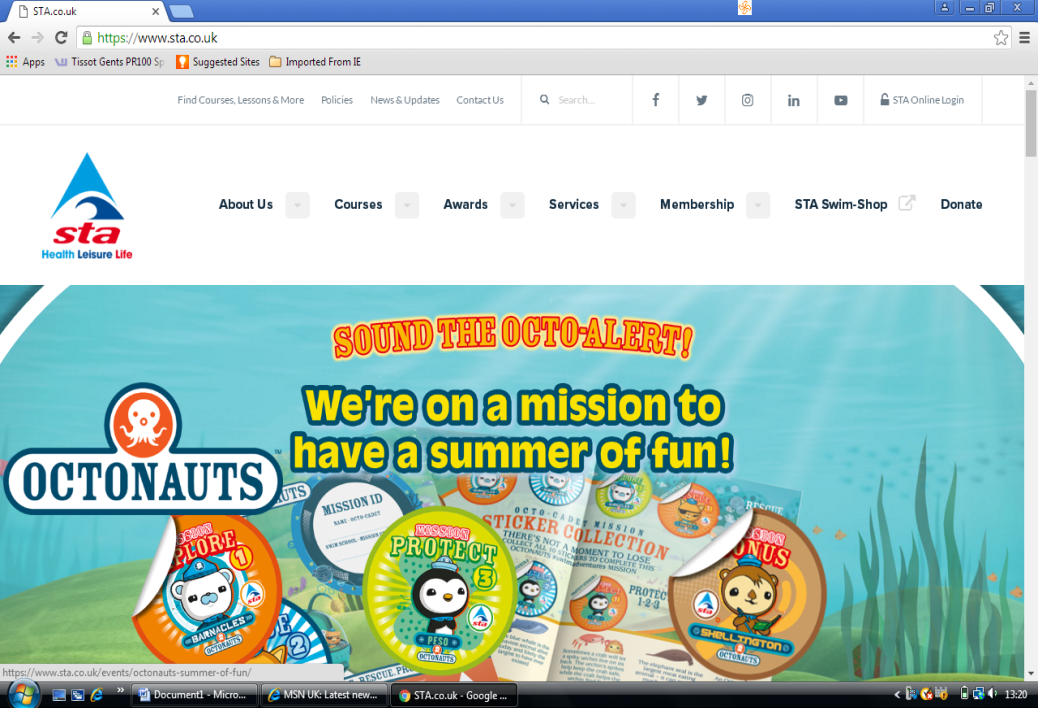 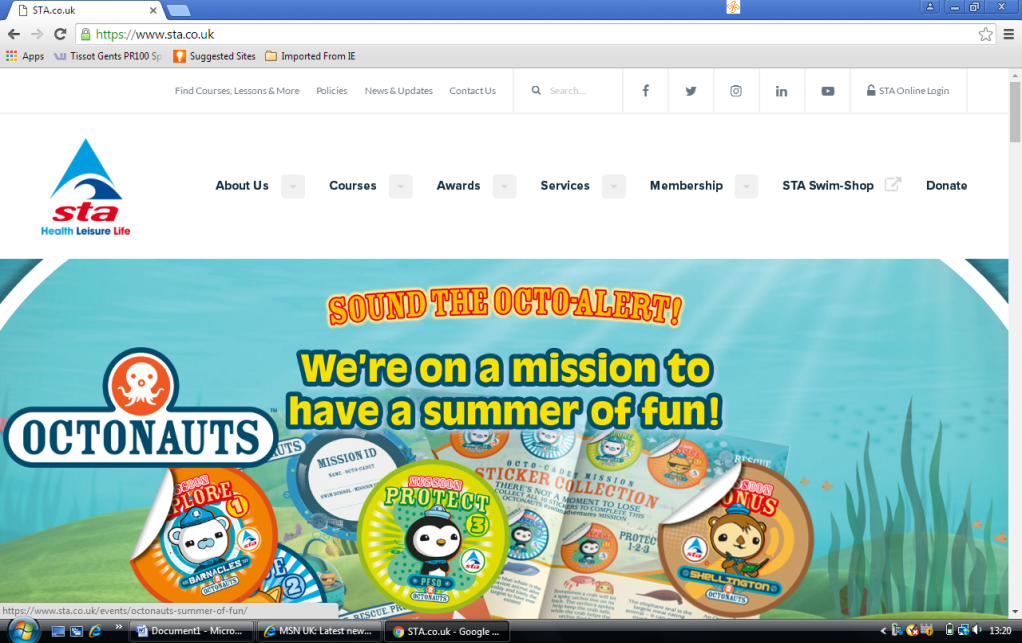 Dates : 27th, 28th, 29th September, 5th, 6th OctoberCost : £300Location : Princess Royal Sports Complex, WellingtonThis course develops the vocational skills and technical knowledge of a qualified swimming teacher, allowing you to independently teach your very own class of 12 participants from non-swimmers up to improvers (child and adults) Regulated by OfqualRecognised internationally, allowing you to take your swimming teaching career around the worldEntry requirements :Be 16 years of age or olderHold current membership of the STAFor further information, please call Jenna Burrow on 07584 634680 or by email on jennaburrow@yahoo.co.uk 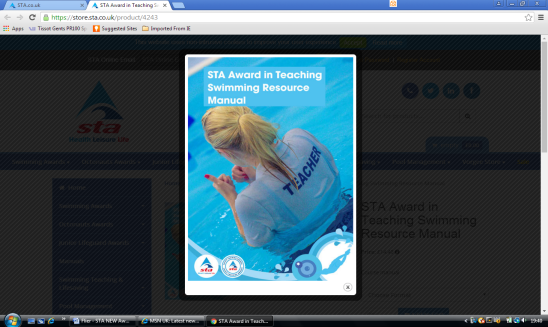 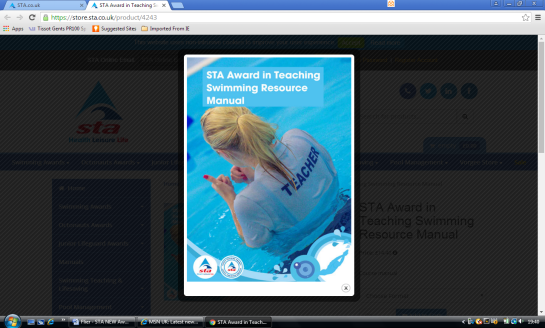 